Телевизионный анонс на июньМосква, 02.06.2023«Киноужас» представляет самые страшные фильмы июня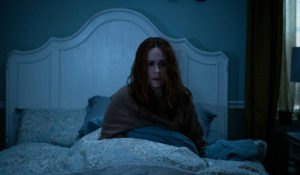 Очень страшные новинки и классика жанра «хоррор» — смотрите на телеканале «Киноужас» в июне. «Другой мир. Начало» — мексиканский экшен-хоррор о наркобароне на пенсии, который хотел всего лишь спасти невинного ребенка от наемных убийц, а в итоге навлек на свой дом-крепость большую беду.«Взаперти» — камерный психологический триллер о матери-наркоманке, которая вместе со своими детьми пытается начать новую жизнь в сельской глуши. Однако бывший бойфренд и его друзья не хотят оставлять ее в покое.«В западне» — горячая красотка Меган Фокс в триллере о кровавой расплате за супружескую неверность.«Соломенные псы» — криминальный триллер с Александром Скарсгардом о конфликте семейной пары городских интеллигентов и толпы сельских хулиганов, переросшем в кровавую резню.«Не дыши: Начало» — триллер со звездой «Аватара» Стивеном Лэнгом о заблудившемся в лесу молодом человеке, который пытается найти убежище в хижине слепого старика с дробовиком.Контакты:Пресс-служба ООО «ТПО Ред Медиа»Вероника СмольниковаТел.: +7 (495) 777-49-94 доб. 733Тел. моб.: +7 (988) 386-16-52E-mail: smolnikovavv@red-media.ruБольше новостей на наших страницах в ВК, ОК и Telegram.Информация о телеканале:КИНОУЖАС. Телеканал фильмов ужасов. Очень страшные новинки и классика жанра «хоррор» на одном канале. Два раза в месяц – эксклюзивные телепремьеры, которые вы боялись смотреть в кинотеатре. Производится компанией «Ред Медиа». www.nastroykino.ruРЕД МЕДИА. Ведущая российская телевизионная компания по производству и дистрибуции тематических телеканалов для кабельного и спутникового вещания. Входит в состав «Газпром-Медиа Холдинга». Компания представляет дистрибуцию 39 тематических телеканалов форматов SD и HD, включая 18 телеканалов собственного производства. Телеканалы «Ред Медиа» являются лауреатами международных и российских премий, вещают в 980 городах на территории 43 стран мира и обеспечивают потребности зрительской аудитории во всех основных телевизионных жанрах: кино, спорт, развлечения, познание, музыка, стиль жизни, хобби, детские. www.red-media.ru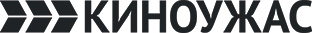 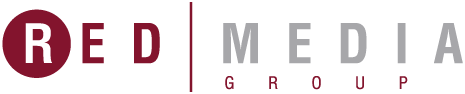 2 июня в 20:15 — «Другой мир. Начало»Педро решил завязать с наркобизнесом и, опасаясь за жизнь семьи, оборудовал свой дом как неприступную крепость. Однажды вечером на периметре срабатывает сигнализация, после чего охранники обнаруживают нарушительницу — с виду безобидную босую девочку. А вскоре за ней является отряд хорошо подготовленных убийц с мечами и арбалетами и, убив всю охрану, начинает осаждать успевшего закрыть дом бронёй Педро и его близких. У ассасинов всего одно требование — выдать им девочку, но Педро решает её защищать.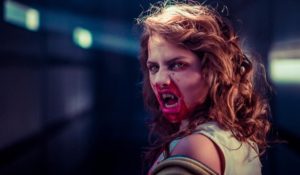 Производство: 2020 г. МексикаРежиссер: Ригоберто КастаньедаВ ролях: Даниэль Мартинес, Лизетт Морелос, Паулина Гил, Горасио Гарсиа Рохас, Арап Бетке7 июня в 20:15 — «Взаперти»Гиперзаботливая мать-одиночка Диана Шерман воспитывает дочь Хлою в полной изоляции, контролируя каждый её шаг. Та прикована к инвалидному креслу, принимает множество таблеток, обучается дома и не общается со сверстниками. Разумеется, Хлоя растет наивной девушкой, но однажды она начинает подозревать что-то неладное.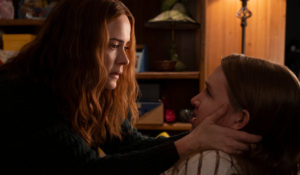 Производство: 2020 г. США, КанадаРежиссер: Аниш ЧагантиВ ролях: Сара Полсон, Кира Аллен, Сара Сон, Пэт Хили, Эрик Атхавале, Б.Дж. Харрисон, Шэрон Бэйджер, Онали Эймс, Джоэнн Родригез, Эрни Фурт15 июня в 20:15 — «В западне»Хотя Эмма не любит мужа, накануне годовщины свадьбы она разрывает отношения с любовником, а супруг приготовил ей сюрприз: он везёт жену в загородный дом и устраивает романтический вечер. Проснувшись с утра, Эмма обнаруживает себя прикованной наручниками к благоверному, который тут же пускает себе пулю с лоб. Теперь, таская за собой мёртвое тело, девушка будет пытаться выпутаться из этой ситуации, но покойный позаботился, чтобы сделать это было не так просто.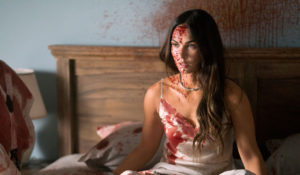 Производство: 2021 г. СШАРежиссер: С.К. ДэйлВ ролях: Меган Фокс, Оуэн Мэкен, Каллэн Мулвей, Джек Рот, Амл Амин21 июня в 20:15 — «Соломенные псы»Дэвид и Эми - молодая благополучная пара, которая переезжает в маленький провинциальный городок, где безмятежная идиллия скоро оборачивается настоящим адом. На поверхность выходят страшные секреты прошлого, и смертоносные страсти вырываются из-под контроля. Загнанные в ловушку группой «местных» во главе с безжалостным хищником, герои вынуждены провести ночь непрерывной кровавой резни. Не имея путей к отступлению, Дэвид и Эми понимают: их единственный выход - стать ещё более безумными, чем их беспощадные палачи.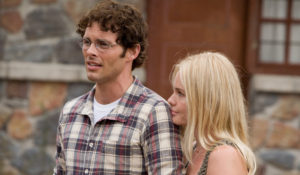 Производство: 2011 г. СШАРежиссер: Род ЛуриВ ролях: Джеймс Марсден, Кейт Босворт, Александр Скарсгард29 июня в 20:15 — «Не дыши: Начало»Странный старик живёт в одиноком домике в лесной глуши. Однажды к нему забредает заблудившийся любитель пеших походов и сразу же вызывает у хозяина дома подозрения. Старик наставляет на незваного гостя ружьё и начинает расспрашивать.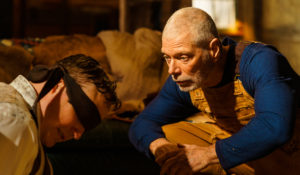 Производство: 2022 г. СШАРежиссер: Лаки МаккиВ ролях: Стивен Лэнг, Марк Сентер, Патрик Дарро, Лиана Райт-Марк